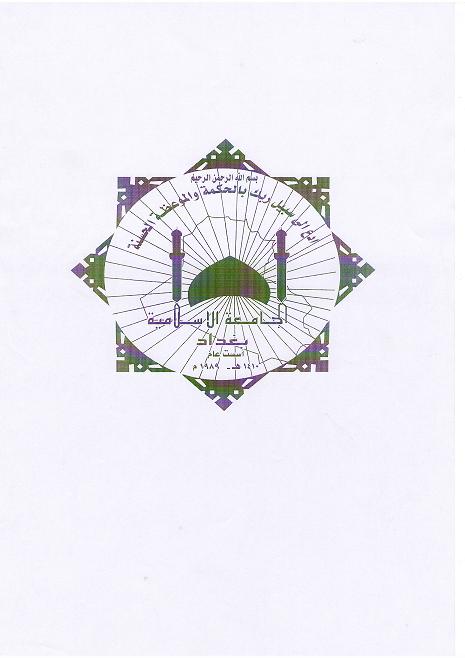 علوم القرآن في الكتب الستةجمع ودراسةأطروحة مقدمة الى مجلس كلية الآدابقسم علوم القرآن – الجامعة الإسلاميةوهي جزء من متطلبات نيل شهادة الدكتوراه في علوم القرآن مقدمة من قبل الطالب عبد العزيز حسن عبد العزيز الراويبإشراف الأستاذ الدكتورعبد الله حسن الحديثي1431هـ	                                                                                                                    